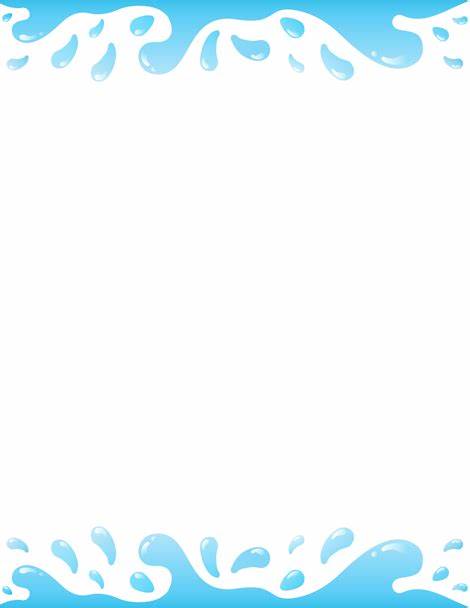 Bathtime!Bathtime is a great way to entertain children, especially if they are getting grumpy or have run out of things to do. Try putting in toys and resources you wouldn’t normally use to make it more interesting, such as: - small world toys – you could use favourites such as dinosaurs, Peppa Pig or Paw Patrol characters. - raid your kitchen – use sieves and colanders, bowls and spoons. Watching water dripping is great fun! - reuse your recycling – give them plastic bottles and pots for filling and pouring. 